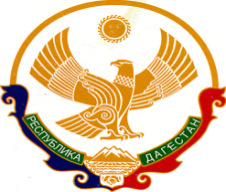 РЕСПУБЛИКА    ДАГЕСТАН  КАРАБУДАХКЕНТСКИЙ   РАЙОН   п.МанасМУНИЦИПАЛЬНОЕ КАЗЕННОЕ ДОШКОЛЬНОЕ ОБРАЗОВАТЕЛЬНОЕ                   УЧРЕЖДЕНИЕ  «ДЕТСКИЙ САД №9«Ромашка»Индекс  368541 ИНН-0522011445  КПП-052201001 ОГРН-1020501303404  ул.Буйнакского_6____Методические и иные документы, разработанные дошкольным образовательным учреждением для
обеспечения образовательного процессаОбразовательная программа дошкольного образования МКДОУ  «Детский сад  № 9 «Ромашка»Рабочие программы педагогов для детей 2 -8  лет.Годовой план работы.Годовое комплексно-тематическое планирование образовательной деятельности с детьми 2 -8 лет.План работы летний оздоровительный период.Организация образовательного процессаНоменклатура дел.Локальные акты.Протоколы заседаний педагогических советов.Учебный план.Календарный учебный график.Расписание образовательной деятельности.Документы по организации контроля, ориентированного на обеспечение качества реализации образовательных программ в соответствии с требованиями федеральных образовательных стандартов.Материалы по результатам проведения мониторингов по различным направлениям деятельности в  ДОУ.Анализ работы ДОУ за учебный год.Организация образовательного процесса в части обеспечения охраны и укрепления здоровья воспитанниковДоговор об образовании с родителями (законными представителями)Паспорт готовности  ДОУ к новому учебному году.Инструкции по охране труда работников ДОУ по видам и должностям.Паспорт безопасности  ДОУ.Паспорт доступности ДОУ.Кадровое обеспечение образовательного процессаШтатное расписание.Тарификационный список педагогических работников.Должностные инструкции педагогических работников в соответствии с квалификационными характеристиками по соответствующей должности.Наличие в личных делах педагогических работников сведений о профессиональном образовании и повышении квалификации.Коллективный договор.Материально - техническое оснащение образовательного процессаАнализ материально-технической базы.Учебно - методическое оснащение образовательного процессаПеречень учебно-методического обеспечения ДОУ.Информационно - методическое обеспечение образовательного процессаОтчет о результатах самообследования ДОУ.Методические разработки педагогических работников (доклады к педсоветам, самообразование, информационные материалы для родителей, статьи для сайта).Работа с обращениями граждан.Журнал учёта обращений граждан.Положение о комиссии по урегулированию споров между участниками образовательных отношений.Приоритетные направления работы ДОУПлан работы по экологическому воспитанию.План МКДОУ  «Детский сад  № 9 «Ромашка» по предупреждению детского дорожно-транспортного травматизма на 2018-2019 учебный год.